Istituto Tecnico  Economico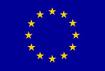 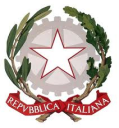     “Francesco Maria Genco”ALTAMURA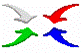 PIANO DIDATTICO PERSONALIZZATO PER STUDENTI STRANIERI A.S. 2023/2024Per l’inclusione di alunni con Bisogni Educativi SpecialiDirettiva Ministeriale 27/12/2012 – C.M. n.8 del 6/03/2013MIUR, Linee guida per l’accoglienza e l’integrazione degli alunni stranieri (C.M 4233 19/02/2014)DATI GENERALITIPOLOGIA DI BISOGNO EDUCATIVO SPECIALEAlunno NAI (alunno straniero inserito per la prima volta nel nostro sistema scolastico nell’anno scolastico in corso e/o in quello precedente)Alunno straniero di recente immigrazione (alunno che ha superato la prima alfabetizzazione ma ancora non ha raggiunto quelle competenze nella lingua italiana tali da poter affrontare le materie di studio)Alunno straniero che pur essendo in Italia da più anni trova ancora difficoltà nella lingua italiana ed in particolare in quella dello studioAlunno straniero con età anagrafica non corrispondente alla classe d’inserimento causa ritardo scolastico rispetto la normativa italiana, ripetente, o inserito in una classe “inferiore” in accordo con la famiglia EVENTUALI ALTRE INFORMAZIONI UTILI............................................................................................................................................................................................................................................................................................................................................................................................................................................................................................................................................................................................................................................................................................CARATTERISTICHE COMPORTAMENTALI DELL’ALLIEVOVALUTAZIONE SINTETICA DELLE COMPETENZE LINGUISTICHE IN INGRESSO IL PRESENTE PIANO DIDATTICO PERSONALIZZATO HA CARATTERE TRANSITORIO□ quadrimestrale	□ annualeOBIETTIVIObiettivi educativi (indicare quelli condivisi dal Cdc)Obiettivi didattici trasversali (indicare quelli condivisi dal Cdc)METODOLOGIE E STRATEGIEIndicare per ogni disciplina le metodologie che si intendono adottareSTRUMENTIMISURE DISPENSATIVENell’ambito delle varie discipline l’alunno viene dispensato:□ dalla lettura ad alta voce□ dal prendere appunti□ dai tempi standard□ dal copiare dalla lavagna□ dalla dettatura di testi/o appunti□ da un eccessivo carico di compiti a casa□ dalla effettuazione di più prove valutative in tempi ravvicinati□ dallo studio mnemonico di formule, tabelle, definizioni□ altro…………………………………………………………………………………STRUMENTI COMPENSATIVIL’alunno usufruirà dei seguenti strumenti compensativi:□ libri digitali□ testi semplificati□ LIM□ tabelle, formulari, sintesi, schemi e mappe□ calcolatrice o computer con foglio di calcolo e stampante□ computer con videoscrittura, correttore ortografico, stampante e scanner□ risorse audio (registrazioni, sintesi vocale, audiolibri, libri parlati, …)□ computer con sintetizzatore vocale□ vocabolario multimediale□ altroINDIVIDUAZIONE DI MODIFICHE RISPETTO AL PIANO DI STUDI□ In tutte le materie□ Solo in alcune discipline:___________________________________________________________________________________________________________________________________________________________________________________________________________________________________________________________________________________________________________________________________________________________________________________________________________CRITERI DI VALUTAZIONELa valutazione per ogni singola disciplina terrà conto:□ degli obiettivi disciplinari indicati e raggiunti□ delle attività integrative seguite dall’alunno□ della motivazione e dell’impegno □ dei progressi nelle discipline □ delle potenzialità dell’alunno□ delle competenze acquisite□ dei progressi nella comprensione e produzione linguisticaSi applicherà la scala di valutazione definita nel POF/PTOF.Le parti coinvolte si impegnano a rispettare quanto condiviso e concordato nel presente PDP, per il successo formativo dell’alunno.INTERVENTI INTEGRATIVI DI SUPPORTO PREVISTI /CONSIGLIATIIl Consiglio di classe intende mettere in atto/richiedere le seguenti risorse:corso di alfabetizzazione in orario curricolare;corso di alfabetizzazione in orario extracurricolare;recupero metodologico in orario curricolarerecupero metodologico in orario extracurricolaretutoringstrategie didattiche individuate a cura del CdC __________________________________________________________________________________________________________________________________________________________________________________________________________________________________________________________________________________________________________________________________________IL CONSIGLIO DI CLASSE CHE HA COMPILATO IL PIANO DIDATTICO PERSONALIZZATOAltamura,    Il Dirigente Scolastico_____________________________PATTO CON LA FAMIGLIAIo/Noi sottoscritti/a/o genitore/i , firmando il presente Piano Didattico Personalizzato dichiaro/iamo:1) di essere a conoscenza dell’informativa sul trattamento dei dati personali effettuati in questa scuola (D.lgs. n. 196/2003 coordinato ed aggiornato dal D.Lgs. n. 24/2023);2) di autorizzare il trattamento dei dati sensibili;3) la mia firma ed ogni mia decisione relativa al presente piano è disposta in conformità con le vigenti disposizioni in materia di corresponsabilità genitoriale (dichiarazione relativa al caso di firma di un solo genitore)									I Genitori                       					  _______________________________  _______________________________Altamura,Allegato 1Raggiungimento del livello di competenza linguistica in base ai descrittori del“Quadro Comune Europeo di riferimento per le lingue”A1	È in grado di capire e utilizzare espressioni familiari e quotidiane nonché frasi molto semplici per soddisfare bisogni concreti.in grado di presentare se stesso o qualcun altro e porre a una persona domande che la riguardano (p. es., su domicilio, conoscenti, oggetti che possiede, ecc.) e può rispondere allo stesso tipo di interrogativi. in grado di comunicare in maniera semplice, a condizione che l'interlocutrice o l'interlocutore parli lentamente, in modo chiaro e si mostri disposto ad aiutare chi parla. A2	È in grado di capire frasi ed espressioni usate frequentemente e di senso immediato (p. es., informazioni sulla propria persona e sulla famiglia oppure su abitudini personali).in grado di comunicare in situazioni semplici e abituali che comportano uno scambio di informazioni semplici su temi familiari. in grado di descrivere, con l'ausilio di mezzi linguistici semplici, la propria provenienza e formazione, l'ambiente circostante e bisogni immediati. B1	È in grado di capire i punti principali di un discorso, a condizione che venga usata una lingua chiara e standard e che si tratti di argomenti familiari.in grado di esprimersi, in modo semplice e coerente, su argomenti familiari e inerenti alla sfera dei suoi interessi. in grado di riferire un’esperienza o un avvenimento, di descrivere una speranza o un desiderio. B2	È in grado di capire il contenuto principale di testi complessi su argomenti astratti e concreti.Sa comunicare con scorrevolezza e spontaneità tali da permettere un'interazione normale con chi parla la propria lingua madre.È in grado di esprimersi in modo chiaro e dettagliato su molti argomenti e di esporre un punto di vista su un problema attuale.C1	È in grado di capire testi esigenti e di una certa lunghezza.in grado di esprimersi in modo scorrevole e spontaneo, senza dover cercare le sue parole. in grado di utilizzare la lingua con efficacia nell'ambito dello studio. in grado di esprimersi in modo chiaro e strutturato utilizzando in modo adeguato mezzi linguistici per connettere le varie parti di un testo. C2	È in grado di capire senza difficoltà tutto quello che legge o ascolta. Cognome e Nome Data di nascitaNazionalitàData del primo arrivo in ItaliaNumero degli anni di scolaritàNumero degli anni di scolarità nelPaese di origineMadre lingua o altre lingue parlate nel nucleo familiareAltre lingue studiateData di iscrizione al nostro istituto Eventuali corsi di italiano frequentati (data e luogo)Eventuali certificazioni linguistiche conseguite secondo il Quadro Comune Europeo di riferimento (vedi Allegato 1)ClasseCoordinatore di classeSINOIN PARTEIN PARTECollaborazione con i pariCollaborazione con gli adultiMotivazione allo studioDisponibilità alle attivitàRispetto delle regoleAutonomia personaleOrganizzazione nel lavoro scolasticoEsecuzione del lavoro domesticoFrequenza regolareConsapevolezza delle proprie difficoltàAutovalutazione delle proprie abilità/potenzialitàCompetenzaInadeguataParzialmente adeguataAdeguataComprensione orale□□□Comprensione scritta□□□Produzione orale□□□Produzione scritta□□□Altro……………………………………Favorire e sviluppare il processo di socializzazioneMettere in atto strategie integrativePotenziare le competenze comunicativeMigliorare l’autostima Potenziare l’autonomia personaleFavorire i processi di collaborazione e solidarietàFavorire il pieno inserimento nel Paese ospitante AltroPromuovere la capacità di organizzare e gestire il lavoro scolasticoFavorire l’acquisizione di un metodo di studio efficaceFavorire la proficua collaborazione con docenti e studentiFavorire e promuovere la partecipazione a forme di vita associate, anche all’esterno della scuolaValorizzare l’identità culturale  AltroMETODOLOGIE E STRATEGIEMETODOLOGIE E STRATEGIEEd. CivicaReligioneItalianoStoriaIngleseFranceseMatematicaEc. AziendaleDiritto ed EconomiaGeografiaSc. IntegrateFisicaInformaticaSc. MotorieSemplificazione del testoSemplificazione del testoTabelleTabelleSchemiSchemiQuestionariQuestionariSpiegazioni individuali e individualizzateSpiegazioni individuali e individualizzateAttività di tutoring e aiuto tra pariAttività di tutoring e aiuto tra pariMappe concettualiMappe concettualiTIPOLOGIE E STRATEGIE DI VALUTAZIONEProve oggettive: vero/falsoProve oggettive: vero/falsoProve oggettive: scelta multipla con 1 risposta esattaProve oggettive: scelta multipla con 1 risposta esattaProve oggettive: scelta multipla con più risposte esatteProve oggettive: scelta multipla con più risposte esatteCompletamentoCompletamentoTempi di verifica più lunghiTempi di verifica più lunghi Prove summative semplificate Prove summative semplificate Interrogazioni programmate Interrogazioni programmate Rispettare I tempi di assimilazione   dei contenuti disciplinari Rispettare I tempi di assimilazione   dei contenuti disciplinari  Altro  AltroDISCIPLINACOGNOME-NOMEFIRMA